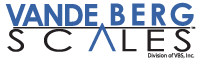 Sortation System QuestionnaireCompany Name: ________________________			Date: ____________Describe the product and current method of sortation.What are your goals for the system?Largest product dimensions (LxWxH)?  How many pieces per min?Average and max weight of product?Sensitivity needed? +/-Space between products on feeding belt?Number of diverts wanted?Do you want packing stations?  How many?Total length available for system?Communications needed?  (i.e., Ethernet, PLC, feeding machine, data base) NTEP Certification needed?Type of power available?Separate circuit available for indicator and motors?Do you have any drawing or product images you can share?Other comments